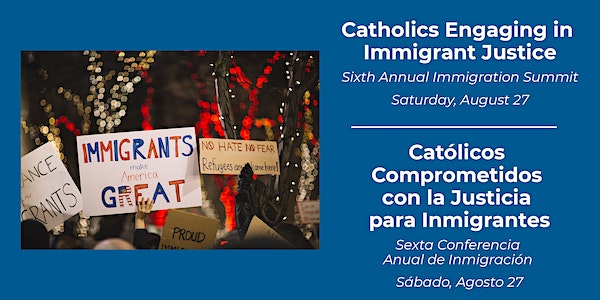 2022 Catholic Immigration Summit ResourcesMorning SessionsSession 1: Voices of Impacted Communities – Kati OrtizLatino Civic Alliance https://latinocivicalliance.org/about-usSkagit Legal Aid https://www.skagitlegalaid.org/Latinx Advisory Committee https://www.communityactionskagit.org/latinx-advisory-committee/Session 2: Understanding and Supporting the Legal Needs of Immigrant Communities – Nicole Peger and Alissa Baier, Catholic Immigration Legal ServicesCatholic Immigration Legal Services https://ccsww.org/get-help/specialized-services/refugee-immigration-services/To search for Department of Justice accredited organizations https://www.justice.gov/eoir/recognized-organizations-and-accredited-representatives-roster-state-and-cityTo search for non-profit immigration legal service providers https://www.immigrationadvocates.org/nonprofit/legaldirectory/To find private immigration attorneys that are American Immigration Lawyer Association (AILA) members https://ailalawyer.com/Catholic Legal Immigration Network https://cliniclegal.org/National Immigration Law Center https://www.nilc.org/National Immigrant Justice Center https://immigrantjustice.org/Immigrant Legal Resource Centerhttps://www.ilrc.org/community-resourcesUnited We Dream https://unitedwedream.org/Immigrants Risinghttps://immigrantsrising.org/Informed Immigrant https://www.informedimmigrant.com/To search for interpreters and translators https://www.notisnet.org/https://www.courts.wa.gov/programs_orgs/pos_interpret/To learn more about notarios https://stopnotariofraud.org/Washington Immigrant Solidarity Network https://www.waisn.org/Northwest Immigrant Rights Project https://nwirp.org/One America https://weareoneamerica.org/Session 3 - Current Immigration Issues – Chris Koehler, Immigrant and Refugee Ministry, Archdiocese of Seattle and St. James Cathedral Immigrant Assistance Justice for Immigrants – United States Conference of Catholic BishopsMigration Policy Institute | migrationpolicy.orgThe Center for Migration Studies of New York (CMS) (cmsny.org)UNHCR - EmergenciesAfternoon SessionsSession 1 – Catholic Advocacy – Mario Villanueva, State Catholic ConferenceWashington State Catholic Conference (WSCC) Washington State Catholic Conference (wacatholics.org)Join the WSCC network to receive emails https://www.wacatholics.org/be-an-advocate/join-our-networkWSCC 2022 Legislative Priorities https://www.wacatholics.org/stay-informed/wscc-2021-legislative-priorities Visit the site again in 2023 for updates for the new legislative session.Justice for Immigrants, USCCB Justice for Immigrants – United States Conference of Catholic BishopsUS Conference of Catholic Bishops United States Conference of Catholic Bishops (usccb.org)Session 2 – Community Refugee Sponsorship – Chris KoehlerGo to Welcome.US for an overview of what it means to be a sponsor, and to start the process to be a sponsor.See Uniting for Ukraine | USCIS and Uniting for Ukraine | Homeland Security (dhs.gov) for information about Uniting for UkraineSee Ukraine Resource Page – Justice for Immigrants for regularly updated information, action items, and resources.See Ukraine Crisis Watch and Ukraine country page from Catholic Relief Services to stay up to date on UkraineTo follow the Ukrainian Greek Catholic Church war relief efforts directly: Ukrainian Catholic Crisis Media Center (uccmc.org)To follow the Diocese of Kyiv-Zhytomyr directly (in Ukrainian with translation option):  Welcome to the website of the Kyiv-Zhytomyr Diocese | Kyiv-Zhytomyr Diocese (kzd.org.ua)Session 3 – Mental Health & Wellbeing in the Latino Community – Giselle Cárcamo, Justice for Women Coordinator, IPJCFortaleciendo mi Mundo Interior videos: https://ipjc.org/justiceforwomen/fortaleciendo-mi-mundo-interior/Intercommunity Peace and Justice Center ipjc.org